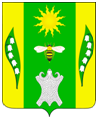 КРАСНОДАРСКИЙ КРАЙУСПЕНСКИЙ РАЙОНАДМИНИСТРАЦИЯ ВЕСЕЛОВСКОГО СЕЛЬСКОГО ПОСЕЛЕНИЯУСПЕНСКОГО РАЙОНАПОСТАНОВЛЕНИЕ01 августа 2019 года			    № 59			                 х. ВеселыйО внесении изменений в План финансово-хозяйственной деятельности муниципального бюджетного учреждения «Веселовский сельский дом культуры» Веселовского сельского поселения Успенского района на 2019 год В целях реализации Федерального закона от 08.05.2010 №83-ФЗ «О внесении изменений в отдельные законодательные акты Российской Федерации в связи с совершенствованием правового положения государственных (муниципальных) учреждений», на основании постановления администрации Веселовского сельского поселенияУспенского района от 25.01.2019 № 4 «Об утверждении муниципальных заданий муниципальных бюджетных учреждений культуры Веселовского сельского поселения Успенского района на 2019 - 2021 годы», постановляю:1. Внести изменения в план финансово-хозяйственной деятельности муниципального бюджетного учреждения «Веселовский сельский дом культуры» согласно приложению.2. Разместить настоящее постановление на официальном сайте администрации Веселовского сельского поселения Успенского района.3. Контроль за исполнением настоящего постановления оставляю за собой.Глава Веселовского сельскогопоселения Успенского района                                                      Т.Я. Кузнецова__________________________________________________________________Проект подготовлен и внесен:Ведущий специалист администрацииВеселовского сельского поселенияУспенский район                                                                                  Н.Ф. ЖегаловаПроект согласован:Ведущий специалист администрацииВеселовского сельского поселенияУспенский район                                                                                 С.В. Грибенник                                                                                     Глава Веселовского сельского                                                                                      поселения Успенского района                                                                                     _____________Т.Я. Кузнецова                                                                                      01 августа 2019 годПлан финансово-хозяйственной деятельностимуниципального бюджетного учреждения « Веселовский сельский дом культуры» Веселовского сельского поселения Успенского районана 2019 годСведения о деятельности учреждения (подразделения)	1.1. Цели деятельности учреждения (подразделения):	удовлетворение потребности личности в интеллектуальном, культурном и нравственном развитии посредством получения высшего и послевузовского профессионального образования;	удовлетворение потребности общества и государства в квалифицированных 	специалистах с высшим образованием и научно-педагогических кадрах высшей квалификации;	организация и проведение фундаментальных и прикладных научных исследований, других научных, научно-технических и опытно-конструкторских работ, направленных на создание и реализацию научно-технической продукции;	подготовка, переподготовка и повышение квалификации сотрудников с высшим профессиональным образованием и научно-педагогических работников высшей квалификации;	накопление, сохранение и преумножение нравственных, культурных и научных ценностей общества;	распространение знаний среди населения, повышение его образовательного и культурного уровня.	1.2. Виды деятельности учреждения (подразделения):	предоставление образовательных услуг по программам высшего, послевузовского и дополнительного профессионального образования;	проведение подготовки, профессиональной переподготовки и (или) повышение квалификации сотрудников высшей квалификации, научных и научно-педагогических работников;	выполнение фундаментальных и прикладных научных исследований;	предоставление в аренду закрепленного за учреждением имущества.	1.3. Перечень услуг (работ), осуществляемых на платной основе:	Учреждение предоставляет на платной основе следующие услуги, которые в соответствии с Уставом относятся к видам деятельности:	образовательные услуги по программам высшего, послевузовского и дополнительного профессионального образования;	подготовка, профессиональная переподготовка и (или) повышение квалификации сотрудников высшей квалификации, научных и научно-педагогических работников;	выполнение фундаментальных и прикладных научных исследований;	предоставление в аренду закрепленного за учреждением имущества.Показатели финансового состояния учреждения III. Показатели по поступлениям и выплатам Учреждения (подразделения)на 2019 годТаблица 2IV. Показатели выплат по расходам на закупку товаров, работ, услуг учреждения (подразделения)на 2019 г.Таблица 2.1V. Сведения о средствах, поступающих во временное распоряжение учреждения (подразделения)на 2019годТаблица 3VI. Справочная информацияТаблица 4Директор МБУ Веселовский СДК                                                      М.У.Алиева               УТВЕРЖДАЮНаименование показателя Сумма I. Нефинансовые активы, всего:  3 687 256,52из них: 1.1. Общая балансовая стоимость недвижимого государственного имущества, всего:  3 281 345,64в том числе: 1.1.1. Стоимость имущества, закрепленного собственником имущества за государственным бюджетным учреждением на праве оперативного управления 3 281 345,641.1.2. Стоимость имущества, приобретенного государственным бюджетным учреждением (подразделением) за счет выделенных собственником имущества учреждения средств 1.1.3. Стоимость имущества, приобретенного государственным бюджетным учреждением (подразделением) за счет доходов, полученных от платной и иной приносящей доход деятельности 1.1.4. Остаточная стоимость недвижимого государственного имущества 1.2. Общая балансовая стоимость движимого государственного имущества, всего: 350 297,60в том числе: 1.2.1. Общая балансовая стоимость особо ценного движимого имущества  25 270,001.2.2. Остаточная стоимость особо ценного движимого имущества 1.2.3. Материальные запасы55613,28II. Финансовые активы, всего: из них: 2.1. Дебиторская задолженность по доходам, полученным за счет средств муниципального бюджета 2.2. Дебиторская задолженность по выданным авансам, полученным за счет средств муниципального бюджета, всего: в том числе: 2.2.1. по выданным авансам на услуги связи 2.2.2. по выданным авансам на транспортные услуги 2.2.3. по выданным авансам на коммунальные услуги 2.2.4. по выданным авансам на услуги по содержанию имущества 2.2.5. по выданным авансам на прочие услуги 2.2.6. по выданным авансам на приобретение основных средств 2.2.7. по выданным авансам на приобретение нематериальных активов 2.2.8. по выданным авансам на приобретение непроизведенных активов 2.2.9. по выданным авансам на приобретение материальных запасов 2.2.10. по выданным авансам на прочие расходы 2.3. Дебиторская задолженность по выданным авансам за счет доходов, полученных от платной и иной приносящей доход деятельности, всего: в том числе: 2.3.1. по выданным авансам на услуги связи 2.3.2. по выданным авансам на транспортные услуги 2.3.3. по выданным авансам на коммунальные услуги 2.3.4. по выданным авансам на услуги по содержанию имущества 2.3.5. по выданным авансам на прочие услуги 2.3.6. по выданным авансам на приобретение основных средств 2.3.7. по выданным авансам на приобретение нематериальных активов 2.3.8. по выданным авансам на приобретение непроизведенных активов 2.3.9. по выданным авансам на приобретение материальных запасов 2.3.10. по выданным авансам на прочие расходы III. Обязательства, всего: из них: 3.1. Просроченная кредиторская задолженность 3.2. Кредиторская задолженность по расчетам с поставщиками и подрядчиками за счет средств муниципального бюджета, всего: в том числе: 3.2.1. по начислениям на выплаты по оплате труда 3.2.2. по оплате услуг связи 3.2.3. по оплате транспортных услуг 3.2.4. по оплате коммунальных услуг 3.2.5. по оплате услуг по содержанию имущества 3.2.6. по оплате прочих услуг 3.2.7. по приобретению основных средств 3.2.8. по приобретению нематериальных активов 3.2.9. по приобретению непроизведенных активов 3.2.10. по приобретению материальных запасов 3.2.11. по оплате прочих расходов 3.2.12. по платежам в бюджет 3.2.13. по прочим расчетам с кредиторами 3.3. Кредиторская задолженность по расчетам с поставщиками и подрядчиками за счет доходов, полученных от платной и иной приносящей доход деятельности, всего: в том числе: 3.3.1. по начислениям на выплаты по оплате труда 3.3.2. по оплате услуг связи 3.3.3. по оплате транспортных услуг 3.3.4. по оплате коммунальных услуг 3.3.5. по оплате услуг по содержанию имущества 3.3.6. по оплате прочих услуг 3.3.7. по приобретению основных средств 3.3.8. по приобретению нематериальных активов 3.3.9. по приобретению непроизведенных активов 3.3.10. по приобретению материальных запасов 3.3.11. по оплате прочих расходов 3.3.12. по платежам в бюджет 3.3.13. по прочим расчетам с кредиторами Наименование показателяКод строкиКод по бюджетной классификации Российской ФедерацииОбъем финансового обеспечения, руб. (с точностью до двух знаков после запятой - 0,00)Объем финансового обеспечения, руб. (с точностью до двух знаков после запятой - 0,00)Объем финансового обеспечения, руб. (с точностью до двух знаков после запятой - 0,00)Объем финансового обеспечения, руб. (с точностью до двух знаков после запятой - 0,00)Объем финансового обеспечения, руб. (с точностью до двух знаков после запятой - 0,00)Объем финансового обеспечения, руб. (с точностью до двух знаков после запятой - 0,00)Объем финансового обеспечения, руб. (с точностью до двух знаков после запятой - 0,00)Наименование показателяКод строкиКод по бюджетной классификации Российской Федерациивсегов том числе:в том числе:в том числе:в том числе:в том числе:в том числе:Наименование показателяКод строкиКод по бюджетной классификации Российской Федерациивсегосубсидии на финансовое обеспечение выполнения государственного (муниципального) задания из федерального бюджета, бюджета субъекта Российской Федерации (местного бюджета)субсидии, предоставляемые в соответствии с абзацемвторым пункта 1 статьи 78.1 Бюджетного кодекса Российской Федерациисубсидии на осуществление капитальных вложенийсредства обязательного медицинского страхованияпоступления от оказания услуг (выполнения работ) на платной основе и от иной приносящей доход деятельностипоступления от оказания услуг (выполнения работ) на платной основе и от иной приносящей доход деятельностиНаименование показателяКод строкиКод по бюджетной классификации Российской Федерациивсегосубсидии на финансовое обеспечение выполнения государственного (муниципального) задания из федерального бюджета, бюджета субъекта Российской Федерации (местного бюджета)субсидии, предоставляемые в соответствии с абзацемвторым пункта 1 статьи 78.1 Бюджетного кодекса Российской Федерациисубсидии на осуществление капитальных вложенийсредства обязательного медицинского страхованиявсегоиз них гранты12345678910Поступления от доходов, всего:100X2 055 600,002 050 600,005 000,00в том числе:доходы от собственности110XXXXXдоходы от оказания услуг, работ1205 000.00доходы от штрафов, пеней, иных сумм принудительного изъятия130XXXXXбезвозмездные поступления от наднациональных организаций, правительств иностранных государств, международных финансовых организаций140XXXXXиные субсидии, предоставленные из бюджета150_2 050 600,00XXXXпрочие доходы160XXXXдоходы от операций с активами180XXXXXXВыплаты по расходам, всего:200X2 055 600,002 050 600,005 000.00в том числе на: выплаты персоналу всего:2101 648 600,001 648 600,00из них:оплата труда и 211___1 289 600,001 289 600,00____________начисления на выплаты по оплате труда___359 000,00359 000,00____________социальные и иные выплаты населению, всего220из них:уплату налогов, сборов и иных платежей, всего230136 500,00136 500,00__________из них:налог на имущество___120 000,00120 000,00__________Прочие платежи (экология)____________безвозмездныеперечисленияорганизациям240прочие расходы (кроме расходов на закупку товаров, работ, услуг)25016 500,0016 500,00расходы на закупку товаров, работ, услуг, всего260___265 500,00265 500,00__________________Поступление финансовых активов, всего:300X5 000,005 000,00из них:увеличение остатков средств310___5 000,005 000,00прочие поступления320Выбытие финансовых активов, всего400X____________________Из них:уменьшение остатков средств410_______________________прочие выбытия420Остаток средств на начало года500X____________________Остаток средств на конец года600X____________________Наименование показателяКод строкиГод начала закупкиСумма выплат по расходам на закупку товаров, работ и услуг, руб. (с точностью до двух знаков после запятой - 0,00)Сумма выплат по расходам на закупку товаров, работ и услуг, руб. (с точностью до двух знаков после запятой - 0,00)Сумма выплат по расходам на закупку товаров, работ и услуг, руб. (с точностью до двух знаков после запятой - 0,00)Сумма выплат по расходам на закупку товаров, работ и услуг, руб. (с точностью до двух знаков после запятой - 0,00)Сумма выплат по расходам на закупку товаров, работ и услуг, руб. (с точностью до двух знаков после запятой - 0,00)Сумма выплат по расходам на закупку товаров, работ и услуг, руб. (с точностью до двух знаков после запятой - 0,00)Сумма выплат по расходам на закупку товаров, работ и услуг, руб. (с точностью до двух знаков после запятой - 0,00)Сумма выплат по расходам на закупку товаров, работ и услуг, руб. (с точностью до двух знаков после запятой - 0,00)Сумма выплат по расходам на закупку товаров, работ и услуг, руб. (с точностью до двух знаков после запятой - 0,00)Наименование показателяКод строкиГод начала закупкивсего на закупкивсего на закупкивсего на закупкив том числе:в том числе:в том числе:в том числе:в том числе:в том числе:Наименование показателяКод строкиГод начала закупкивсего на закупкивсего на закупкивсего на закупкив соответствии с Федеральным законом от 5 апреля 2013 г. N 44-ФЗ "О контрактной системе в сфере закупок товаров, работ, услуг для обеспечения государственных и муниципальных нужд"в соответствии с Федеральным законом от 5 апреля 2013 г. N 44-ФЗ "О контрактной системе в сфере закупок товаров, работ, услуг для обеспечения государственных и муниципальных нужд"в соответствии с Федеральным законом от 5 апреля 2013 г. N 44-ФЗ "О контрактной системе в сфере закупок товаров, работ, услуг для обеспечения государственных и муниципальных нужд"в соответствии с Федеральным законом от 18 июля 2011 г. N 223-ФЗ "О закупках товаров, работ, услуг отдельными видами юридических лиц"в соответствии с Федеральным законом от 18 июля 2011 г. N 223-ФЗ "О закупках товаров, работ, услуг отдельными видами юридических лиц"в соответствии с Федеральным законом от 18 июля 2011 г. N 223-ФЗ "О закупках товаров, работ, услуг отдельными видами юридических лиц"Наименование показателяКод строкиГод начала закупкина 2019 г. очередной финансовый годна 2020 г. 1-ый год планового периодана 2021 г. 2-ой год планового периодана 2019 г. очередной финансовый годна 2020г. 1-ый год планового периодана 2021 г. 2-ой год планового периодана 2019 г. очередной финансовый годна 2020 г. 1-ый год планового периодана 2021г. 1-ый год планового периода123456789101112Выплаты по расходам на закупку товаров, работ, услуг всего:0001X265 500,00--265 500,00-----в том числе: на оплату контрактов заключенных до начала очередного финансового года:1001Xна закупку товаров работ, услуг по году начала закупки:2001265 500,00--265 500,00-----Наименование показателяКод строкиСумма (руб., с точностью до двух знаков после запятой - 0,00)123Остаток средств на начало года010Остаток средств на конец года020Поступление030Выбытие040Наименование показателяКод строкиСумма (тыс. руб.)123Объем публичных обязательств, всего:010Объем бюджетных инвестиций (в части переданных полномочий государственного (муниципального) заказчика в соответствии с Бюджетным кодексом Российской Федерации), всего:020Объем средств, поступивших во временное распоряжение, всего:030